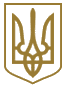 КИЇВСЬКА ОБЛАСНА ДЕРЖАВНА АДМІНІСТРАЦІЯРОЗПОРЯДЖЕННЯвід 23.09.2016 р. N 383Про затвердження обласного плану заходів з виконання в Київській області у 2016 році Загальнодержавної програми "Національний план дій щодо реалізації Конвенції ООН про права дитини" на період до 2016 рокуВідповідно до Закону України "Про місцеві державні адміністрації", розпорядження Кабінету Міністрів України від 23.08.2016 року N 590-р "Про затвердження плану заходів з виконання у 2016 році Загальнодержавної програми "Національний план дій щодо реалізацій Конвенції ООН про права дитини" на період до 2016 року".1. Затвердити обласний план заходів з виконання у 2016 році Загальнодержавної програми "Національний план дій щодо реалізації Конвенції ООН про права дитини" на період до 2016 року (далі - план заходів), що додається.2. Управлінню інформації та зв'язків з громадськістю Київської обласної державної адміністрації забезпечити широке висвітлення в засобах масової інформації області діяльності, пов'язаної з реалізацією плану заходів.3. Структурним підрозділам облдержадміністрації, територіальним органам міністерств, інших центральних органів виконавчої влади в Київській області, райдержадміністраціям, міськвиконкомам (міст обласного значення), обласним підприємствам, установам та організаціям забезпечити безумовне виконання плану заходів.4. Райдержадміністраціям, міськвиконкомам (міст обласного значення):4.1. до 15 жовтня 2016 розробити та затвердити відповідні плани заходів;4.2. до 20 січня 2017 року надати службі у справах дітей та сім'ї облдержадміністрації інформацію про виконання плану заходів.5. Службі у справах дітей та сім'ї Київської обласної державної адміністрації до 15 лютого 2017 року надати Міністерству соціальної політики України інформацію про виконання плану заходів.6. Контроль за виконанням цього розпорядження покласти на заступника голови облдержадміністрації Янченка А. В.Додаток
до розпорядження Київської обласної державної адміністрації
23.09.2016 N 383Обласний план заходів
з виконання в Київській області у 2016 році Загальнодержавної програми "Національний план дій щодо реалізації Конвенції ООН про права дитини" на період до 2016 року1. Охорона здоров'я та формування здорового способу життя дітейОхорона здоров'я1.1. Створити базу даних про жінок з важкою соматичною патологією та проведення заходів з підготовки до безпечного материнства.Департамент охорони здоров'я Київської обласної державної адміністрації, райдержадміністрації, міськвиконкоми (міст обласного значення)Протягом року.1.2. Розглянути питання про створення в установленому порядку Київського обласного перинатального центру на базі КЗ КОР "Київський обласний центр охорони здоров'я матері і дитини".Департамент охорони здоров'я Київської обласної державної адміністраціїПротягом року.1.3. Проведення акції з інформування населення про переваги виключно грудного вигодовування.Департамент охорони здоров'я Київської обласної державної адміністрації, райдержадміністрації, міськвиконкоми (міст обласного значення)Протягом року.1.4. Продовжувати роботу із створення та забезпечення функціонування мережі центрів (відділень, кабінетів) медико-соціальної допомоги дітям та молоді "Клініка, дружня до молоді".Департамент охорони здоров'я Київської обласної державної адміністраціїПротягом року.1.5. Продовжувати роботу з веб-сайтом для підлітків та їх батьків, що містить поради стосовно збереження здоров'я.Департамент охорони здоров'я Київської обласної державної адміністраціїПротягом року.1.6. Проводити для дітей та їх батьків навчання з питань самоконтролю за цукровим діабетом, а також регулярні семінари на відповідну тему для лікарів, дітей та їх батьків.Департамент охорони здоров'я Київської обласної державної адміністраціїПротягом року.1.7. Забезпечити розробку та впровадження в роботу дошкільних та загальноосвітніх навчальних закладів усіх типів здоров'я зберігаючих технологій "Навчання у русі" для профілактики порушень постави, зору, органів травлення дітей та залучення батьків до формування здорового способу життя в родині.Департаменти освіти і науки та охорони здоров'я Київської обласної державної адміністрації, райдержадміністрації, міськвиконкоми (міст обласного значення)Протягом року.1.8. Сприяти підвищенню рівня обізнаності медичних працівників і батьків з питань профілактики, діагностики та лікування захворювань дитячого віку, в тому числі з рідкісними (орфанними) захворюваннями, гемофілією, онкологічними захворюваннями, цукровим діабетом II типу та ожирінням, шляхом забезпечення організації виступів фахівців у засобах масової інформації.Департамент охорони здоров'я Київської обласної державної адміністраціїПротягом року.1.9. Проводити навчання серед медичних працівників щодо особливостей медичної допомоги дітям з політравмою.Департамент охорони здоров'я Київської обласної державної адміністрації, райдержадміністрації, міськвиконкоми (міст обласного значення)Протягом року.1.10. Проводити серед дітей та батьків роз'яснювальну роботу з питань необхідності дотримання правил дорожнього руху, власної безпеки.Департамент освіти і науки Київської обласної державної адміністрації, Головне управління Національної поліції у Київській області (за згодою), Головне управління Державної служби з надзвичайних ситуацій у Київській області (за згодою), райдержадміністрації, міськвиконкоми (міст обласного значення)Протягом року.1.11. Розробити заходи щодо проведення серед співробітників Головного управління Національної поліції у Київській області та Головного управління Державної служби з надзвичайних ситуацій у Київській області роз'яснювальної роботи з питань надання першої та невідкладної допомоги дітям, що отримали отруєння та травми, в тому числі у дорожньо-транспортних пригодах або інших надзвичайних ситуаціях.Департаменти охорони здоров'я Київської обласної державної адміністрації, Головне управління Національної поліції у Київській області (за згодою), Головне управління Державної служби з надзвичайних ситуацій у Київській області (за згодою)Протягом року.1.12. Забезпечувати проведення обов'язкового медичного профілактичного огляду дітей відповідно до Порядку здійснення медичного обслуговування учнів загальноосвітніх навчальних закладів, затвердженого постановою Кабінету Міністрів України від 08.12.2009 N 1318, та проведення профілактичної роботи з учнями, їх батьками або законними представниками щодо виявлення факторів ризику виникнення алкогольних та наркотичних проблем.Департаменти охорони здоров'я та освіти і науки Київської обласної державної адміністрації, райдержадміністрації, міськвиконкоми (міст обласного значення)Протягом року.1.13. Продовжувати впровадження інтегрованого ведення хвороб у дітей до п'ятирічного віку та інших вікових груп з метою зниження рівня дитячої захворюваності та смертності.Департамент охорони здоров'я Київської обласної державної адміністраціїПротягом року.1.14. Підвищувати якість та збільшувати обсяги медичних послуг, що надаються дітям.Департамент охорони здоров'я Київської обласної державної адміністраціїПротягом року.1.15. Забезпечувати медикаментами, виробами медичного призначення та лікувальним харчуванням хворих дітей, у тому числі на рідкісні (орфанні) захворювання дітей з: онкологічними та онкогематологічними захворюваннями, важкими формами гострої та хронічної ниркової недостатності, хронічним вірусним гепатитом B та C, передчасним статевим розвитком до дев'яти років, артеріальною легеневою гіпертензією; забезпечувати медикаментами та витратними матеріалами дітей, хворих на: бульозний епідермоліз, спінальну м'язову атрофію, дитячий церебральний параліч, первинний вроджений імунодефіцит, муковісцидоз, фенілкетонурію від чотирьох років, хворобу Гоше, мукополісахарідоз, гемофілію типу A або B, хворобу, Віллебранда та інші важкі коагулопатії, нанізми різного походження, тяжкі розлади психіки та поведінки із спектру аутизму, ювенільного ревматоідного артриту, інші рідкісні (орфанні захворювання).Департамент охорони здоров'я Київської обласної державної адміністрації, райдержадміністрації, міськвиконкоми (міст обласного значення)Протягом року.1.16. Забезпечувати проведення оперативного лікування дітей-інвалідів із: сколіозом, захворюваннями тазостегнових суглобів та гідроцефалією.Департамент охорони здоров'я Київської обласної державної адміністраціїПротягом року.1.17. Створювати нові та оновлювати дані щодо дітей, хворих на хронічні захворювання, а також на рідкісні (орфанні) захворювання.Департамент охорони здоров'я Київської обласної державної адміністраціїПротягом року.1.18. Проводити скринінгові дослідження, опрацьовувати питання створення бази даних дітей із сколіозом, а також визначати реальні потреби у консервативному та оперативному лікуванні сколіозу у дітей.Департамент охорони здоров'я Київської обласної державної адміністраціїПротягом року.1.19. Створити, з метою зниження рівня травматизму серед дітей, в умовах обласних закладів охорони здоров'я регіональні центри дитячої політравми та забезпечити зазначені підрозділи всім необхідним для надання (вторинної) спеціалізованої медичної допомоги і безпечного транспортування пацієнтів у спеціалізований заклад охорони здоров'я.Департамент охорони здоров'я Київської обласної державної адміністраціїПротягом року.1.20. Розробити заходи для удосконалення надання психіатричної допомоги дітям урахуванням пріоритету прав і гідності дитини та забезпечувати: створення ліжок, кабінетів, денних стаціонарів для надання психіатричної допомоги дітям у структурі багатопрофільних дитячих лікарень, використовувати мобільні бригади за участю дитячого психіатра, спеціалістів у галузі охорони психічного здоров'я для надання психіатричної допомоги сільському дитячому населенню за місцем проживання та навчання.Департамент охорони здоров'я Київської обласної державної адміністраціїПротягом року.1.21. Продовжувати роботи із створення мережі кабінетів охорони зору дітей у закладах охорони здоров'я II рівня для запобігання виникненню порушення зору в дітей дошкільного та шкільного віку.Департамент охорони здоров'я Київської обласної державної адміністраціїПротягом року.Протидія ВІЛ-інфекції/СНІДу, туберкульозу та наркоманії1.22. Проводити в загальноосвітніх навчальних закладах у Всесвітній день боротьби із СНІДом (1 грудня) виховні години і заходи, спрямовані на підвищення рівня обізнаності щодо ВІЛ-інфекції/СНІДу.Департаменти освіти і науки, охорони здоров'я Київської обласної державної адміністрації, райдержадміністрації, міськвиконкоми (міст обласного значення)Протягом року.1.23. Впроваджувати у загальноосвітніх навчальних закладах тренінгового курсу "Захисти себе від ВІЛ/Школа проти СНІДу", "Рівний рівному".Департаменти освіти і науки, охорони здоров'я Київської обласної державної адміністрації, райдержадміністрації, міськвиконкоми (міст обласного значення)Протягом року.1.24. Поширювати, з метою формування громадської думки щодо наслідків наркотичної залежності та неприйнятності будь-яких форм розповсюдження наркотиків, відповідні інформаційні повідомлення, прес-релізи, інформаційно-рекламні збірки, брошури, плакати, листівки, буклети.Управління інформації та зв'язків з громадськістю, департамент охорони здоров'я Київської обласної державної адміністрації, райдержадміністрації, міськвиконкоми (міст обласного значення)Протягом року.1.25. Забезпечити інформування 100 відсотків дітей старшого шкільного віку про методи захисту від захворювань на ВІЛ-інфекцію/СНІД, туберкульоз та наркоманію.Департаменти освіти і науки, охорони здоров'я Київської обласної державної адміністрації, райдержадміністрації, міськвиконкоми (міст обласного значення)Протягом року.1.26. Проводити у засобах масової інформації кампанію, спрямовану на запобігання поширенню наркоманії та інфікування на ВІЛ-інфекцію/СНІД, туберкульоз.Управління інформації та зв'язків з громадськістю, департамент охорони здоров'я Київської обласної державної адміністрації, райдержадміністрації, міськвиконкоми (міст обласного значення)Протягом року.Оздоровлення та відпочинок1.27. Забезпечити збереження розвитку та ефективного використання мережі дитячих закладів оздоровлення та відпочинку.Служба у справах дітей та сім'ї Київської обласної державної адміністраціїПротягом року.1.28. Забезпечити оздоровлення та відпочинок дітей, які потребують особливої соціальної уваги та підтримки.Служба у справах дітей та сім'ї Київської обласної державної адміністраціїПротягом року.1.29. Проводити профілактичні заходи під час шкільних канікул з метою профілактики вчинення дітьми адміністративних і кримінальних правопорушень, втягнення їх у протиправну діяльність, інших негативних проявів у підлітковому середовищі, а також виявлення дітей, що залишилися без догляду дорослих.Служба у справах дітей та сім'ї Київської обласної державної адміністрації
Головне управління Національної поліції у Київській областіПротягом року.1.30. Забезпечити оздоровлення дітей з особливими освітніми потребами в тому числі в супроводі дорослих в закладах оздоровлення та відпочинку, із застосованям методів інклюзивного навчання.Служба у справах дітей та сім'ї Київської обласної державної адміністраціїПротягом року.Фізичне виховання1.31. Проводити обласні та місцеві змагання, олімпіади, спартакіади та інші спортивно-масові заходи.Управління молоді та спорту Київської обласної державної адміністраціїПротягом року.1.32. Впровадити методичні рекомендації з посилення рухової активності учнів початкової школи.Департамент освіти і науки, управління молоді та спорту Київської обласної державної адміністрації, райдержадміністрації, міськвиконкоми (міст обласного значення)Протягом року.Освіта1.33. Проводити у закладах освіти навчально-виховних та профілактичних заходів з питань реалізації Конвенції ООН про права дитини.Департамент освіти і науки Київської обласної державної адміністрації, райдержадміністрації, міськвиконкоми (міст обласного значення)Протягом року.1.34. Організувати курси підвищення фахової кваліфікації педагогічних працівників з питань правової освіти.Департамент освіти і науки Київської обласної державної адміністрації, райдержадміністрації, міськвиконкоми (міст обласного значення)Протягом року.1.35. Співпрацювати з громадськими організаціями з питань захисту прав дітей.Департамент освіти і науки Київської обласної державної адміністрації, райдержадміністрації, міськвиконкоми (міст обласного значення)Протягом року.1.36. Продовжувати реалізовувати обласний проект "Самоврядування дітей та учнівської молоді".Департамент освіти і науки Київської обласної державної адміністрації, райдержадміністрації, міськвиконкоми (міст обласного значення)Протягом року.1.37. Проводити профілактичну роботу з формування навичок здорового способу життя серед учнівської молоді.Департамент освіти і науки Київської обласної державної адміністрації, райдержадміністрації, міськвиконкоми (міст обласного значення)Протягом року.1.38. Висвітлювати інформацію про проведену роботу на сайтах департаменту освіти і науки, місцевих органів управління освітою, закладів освіти.Департамент освіти і науки Київської обласної державної адміністрації, райдержадміністрації, міськвиконкоми (міст обласного значення)Протягом року.1.39. Забезпечити захист права на освіту дітям з особливими освітніми потребами шляхом впровадження інклюзивного навчання в дошкільних та загальноосвітніх навчальних закладах, впроваджувати таке навчання та затвердити відповідні плани-графіки.Департамент освіти і науки Київської обласної державної адміністрації, райдержадміністрації, міськвиконкоми (міст обласного значення)Протягом року.1.40. Забезпечити безперешкодний доступ дітей з особливими освітніми потребами, у тому числі дітей-інвалідів, до навчальних закладів різних типів, затвердити відповідні плани-графіки.Райдержадміністрації, міськвиконкоми (міст обласного значення), Департамент освіти і науки Київської обласної державної адміністраціїПротягом року.1.41. Охопити загальною середньою освітою максимальну кількість дітей, які переселилися з території проведення антитерористичної операції чи залишилися в зоні її проведення, забезпечити рівний доступ їх до освіти за різними формами навчання, затвердити відповідні плани-графіки.Департамент освіти і науки Київської обласної державної адміністрації, райдержадміністрації, міськвиконкоми (міст обласного значення)Протягом року.Культурний і духовний розвиток дитини1.42. Створити умови для самовираження та всебічного, в тому числі творчого, розвитку дитини.Управління культури, національностей та релігій Київської обласної державної адміністраціїПротягом року.1.43. Здійснювати комплексні заходи підтримки та соціальної адаптації дітей - громадян України, які переселилися з тимчасово окупованої території України та районів проведення антитерористичної операції.Управління культури, національностей та релігій, служба у справах дітей та сім'ї Київської обласної державної адміністраціїПротягом року.1.44. Проводити національно-патріотичне виховання дітей та молоді - як комплексну і цілеспрямовану діяльність органів державної влади, громадських організацій, сім'ї, освітніх закладів, інших соціальних інститутів щодо формування у молодого покоління високої патріотичної свідомості, почуття вірності, любові до Батьківщини, турботу про благо свого народу, готовності до виконання громадянського та конституційного обов'язку із захисту національних інтересів, цілісності, незалежності України, сприяння становленню її як правової, демократичної, соціальної держави.Управління культури, національностей та релігій, департамент освіти і науки, служба у справах дітей та сім'ї Київської обласної державної адміністраціїПротягом року.2. Захист прав дітей різних категорійЗапобігання соціальному сирітству, подолання бездоглядності та безпритульності серед дітей2.1. Надавати комплексний соціальний супровід сім'ям з дітьми у складних життєвих обставинах, у тому числі сім'ям внутрішньо переміщених осіб, та осіб, які перебувають в районі проведення антитерористичної операції.Служба у справах дітей та сім'ї Київської обласної державної адміністрації, райдержадміністрації, міськвиконкоми (міст обласного значення)Протягом року.2.2. Забезпечити соціальний супровід сімей, які перебувають у складних життєвих обставинах.Служба у справах дітей та сім'ї Київської обласної державної адміністрації, райдержадміністрації, міськвиконкоми (міст обласного значення)Протягом року.2.3. Організовувати проведення профілактичних заходів "Діти вулиці" з метою своєчасного виявлення бездоглядних дітей, а також дорослих осіб, які залучають дітей до протиправної діяльності.Служба у справах дітей та сім'ї Київської обласної державної адміністраціїПротягом року.2.4. Підготувати та розмістити у засобах масової інформації матеріалів з питань дитячої безпритульності і бездоглядності, розшуку зниклих дітей.Служба у справах дітей та сім'ї, управління інформації та зв'язків з громадськістю Київської обласної державної адміністраціїПротягом року.Соціальний захист дітей-сиріт та дітей, позбавлених батьківського піклування2.5. Здійснювати моніторинг ефективності функціонування навчальних закладів, у яких виховуються діти-сироти і діти, позбавлені батьківського піклування, з метою удосконалення мережі таких закладів з урахуванням потреб громади.Департамент освіти і науки, служба у справах дітей та сім'ї Київської обласної державної адміністраціїПротягом року.2.6. Продовжувати реалізацію проекту "Сімейний патронат", запроваджувати кращі практики альтернативного догляду за дітьми, які тимчасово залишилися без батьківського піклування.Служба у справах дітей та сім'ї Київської обласної державної адміністрації, райдержадміністрації, міськвиконкоми (міст обласного значення), Міжнародна благодійна організація "Благодійний фонд "СОС Дитячі містечка" (за згодою)Протягом року.2.7. Сприяти засобам масової інформації щодо проведення інформаційно-роз'яснювальної роботи з питань захисту прав дітей, розміщати інформацію про дітей-сиріт, дітей, позбавлених батьківського піклування, з метою активізації їх усиновлення, опіки, піклування, влаштування у прийомні сім'ї, дитячі будинки сімейного типу.Управління інформації та зв'язків з громадськістю, служба у справах дітей та сім'ї Київської обласної державної адміністраціїПротягом року.2.8. Забезпечити дотримання пріоритетності сімейних форм влаштування та усиновлення громадянами України дітей-сиріт і дітей, позбавлених батьківського піклування.Служба у справах дітей та сім'ї Київської обласної державної адміністрації, райдержадміністрації, міськвиконкоми (міст обласного значення)Протягом року.2.9. Сприяти висвітленню у засобах масової інформації проблем соціального сирітства, популяризації сімейного виховання дітей-сиріт і дітей, позбавлених батьківського піклування.Управління інформації та зв'язків з громадськістю, служба у справах дітей та сім'ї Київської обласної державної адміністраціїПротягом року.Захист дітей-інвалідів2.10. Забезпечити надання послуг із соціальної реабілітації дітям-інвалідам, зокрема впровадження таких інноваційних послуг, як денний догляд та п'ятиденний стаціонарний догляд.Департамент соціального захисту населення Київської обласної державної адміністраціїПротягом року.Захист дітей-біженців, дітей, які перебувають на території України без законних представників, та дітей без громадянства2.11. Утворити центр прийому та перебування дітей-біженців і дітей, яких визнано особами, які потребують додаткового захисту, та дітей, розлучених із сім'єю, які подали заяву про визнання біженцем або особою, яка потребує додаткового захисту, на базі пункту тимчасового розміщення біженців у м. Яготин Київської області.Управління ДМС у Київській області (за згодою), Яготинська райдержадміністраціяПротягом року.2.12. Забезпечувати тимчасове влаштування дітей, розлучених із сім'єю, до сімей або дитячих закладів.Служба у справах дітей та сім'ї Київської обласної державної адміністрації
Управління ДМС у Київській області
Райдержадміністрації, міськвиконкоми (міст обласного значення)Протягом року.Боротьба з використанням дитячої праці2.13. Проводити разом із представниками професійних спілок та організацій роботодавців перевірки стану дотримання вимог законодавства про працю щодо неповнолітніх осіб на підприємствах, в установах та організаціях незалежно від форми власності.Головне управління Держпраці у Київській області
Служба у справах дітей та сім'ї Київської обласної державної адміністрації, райдержадміністрації, міськвиконкоми (міст обласного значення)Протягом року.Ліквідація торгівлі дітьми, сексуальної експлуатації, інших форм жорстокого поводження з ними2.14. Провести заходи з відзначення Європейського дня захисту дітей від сексуальної експлуатації та сексуального насильства.Служба у справах дітей та сім'ї Київської обласної державної адміністрації, райдержадміністрації, міськвиконкоми (міст обласного значення)Листопад.2.15. Проводити заходи з виявлення та ідентифікації дітей, які потерпіли від сексуальної експлуатації, інших форм жорстокого поводження з ними та надавати їм допомогу відповідно до програми реабілітації.Служба у справах дітей та сім'ї Київської обласної державної адміністрації, райдержадміністрації, міськвиконкоми (міст обласного значення)Протягом року.2.16. Здійснювати методичне забезпечення служб у справах дітей та сім'ї з питань надання допомоги та захисту дітей, які постраждали від торгівлі людьми.Служба у справах дітей та сім'ї Київської обласної державної адміністрації, райдержадміністрації, міськвиконкоми (міст обласного значення)Протягом року.2.17. Забезпечити проведення семінарів, тренінгів тощо для фахівців, які надають соціальні послуги дітям, які постраждали від торгівлі людьми, з питань впровадження кращих практик реабілітації та реінтеграції дітей, постраждалих від торгівлі людьми.Служба у справах дітей та сім'ї Київської обласної державної адміністрації, райдержадміністрації, міськвиконкоми (міст обласного значення)Протягом року.2.18. Впроваджувати навчальну програму з питань запобігання торгівлі людьми "Особиста гідність. Безпека життя. Громадянська позиція".Департамент освіти і науки, служба у справах дітей та сім'ї Київської обласної державної адміністрації, райдержадміністрації, міськвиконкоми (міст обласного значення)Протягом року.2.19. Впроваджувати в загальноосвітніх навчальних закладах шкільну медіацію.Департамент освіти і науки, Київської обласної державної адміністрації, райдержадміністрації, міськвиконкоми (міст обласного значення)Протягом року.2.20. Розробити методичні, інформаційно-довідкові матеріали на допомогу педагогічним працівникам, батькам, учням та студентам щодо попередження протидії насильству в сім'ї.Служба у справах дітей та сім'ї Київської обласної державної адміністраціїПротягом року.2.21. Інформувати населення про безпеку дітей в Інтернеті через професійні спільноти та веб-сайти.Управління інформації та зв'язків з громадськістю Київської обласної державної адміністрації, райдержадміністрації, міськвиконкоми (міст обласного значення)Протягом року.Підвищення ролі територіальної громади у вирішенні питань захисту прав та розвитку дітей2.22. Рекомендувати запровадити у структурах виконавчих органів об'єднаних територіальних громад посадових осіб, відповідальних за захист прав дітей.Виконавчі комітети рад об'єднаних територіальних громадПротягом року.2.23. Забезпечити захист прав дітей в об'єднаних територіальних громадах, надавати організаційно-методичну допомогу працівникам (спеціалістам), відповідальним за захист прав дітей в об'єднаних територіальних громадах.Служба у справах дітей та сім'ї Київської обласної державної адміністрації, виконавчі комітети рад об'єднаних територіальних громадПротягом року.2.24. Забезпечити проведення навчання для спеціалістів центрів соціальних служб для сім'ї, дітей та молоді, виконавчих органів об'єднаних територіальних громад з питань організації надання соціальних послуг у громаді.Служба у справах дітей та сім'ї Київської обласної державної адміністрації, виконавчі комітети рад об'єднаних територіальних громадПротягом року.Участь дітей у житті суспільства2.25. Взяти участь у проведенні Всеукраїнського збору лідерів органів учнівського самоврядування загальноосвітніх навчальних закладів.Департамент освіти і науки Київської обласної державної адміністраціїДо грудня.Міжнародне співробітництво2.26. Організовувати оздоровлення дітей за кордоном.Служба у справах дітей та сім'ї Київської обласної державної адміністраціїПротягом року.Проведення моніторингу, оцінки стану виконання Програми та очікувані результати2.27. Оцінити результати виконання в області Загальнодержавної програми "Національний план дій щодо реалізації Конвенції ООН про права дитини" на період до 2016 року.Служба у справах дітей та сім'ї Київської обласної державної адміністраціїДо 15 лютого 2017 року.2.28. Сприяти висвітленню в засобах масової інформації питань соціально-правового захисту дітей, дотримання положень Конвенції ООН про права дитини.Служба у справах дітей та сім'ї Київської обласної державної адміністраціїПротягом року.Виконуючий обов'язки
голови адміністраціїЛ. Р. ПарцхаладзеЗаступник голови -
керівник апарату адміністраціїМ. О. Царенко